Diseña un robot utilizando únicamente polígonos. Design a robot using ONLY polygons. 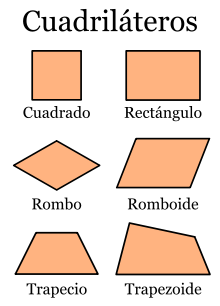 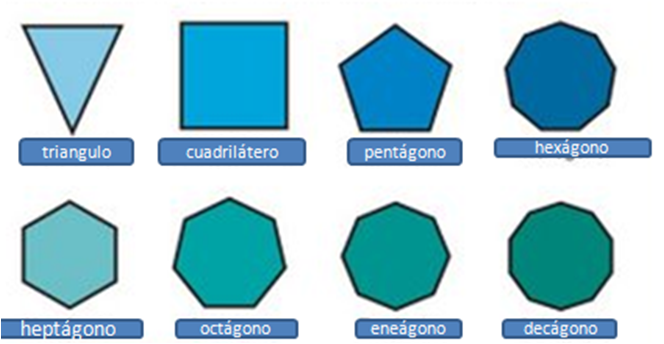 ¿Qué polígonos has usado? Yo he usado…….¿Cuántos lados tiene tu robot?  Colorea los lados en azul. ________¿Cuántos ángulos tiene tu robot?  Colorea los ángulos en verde. ________¿Cuántos vértices tienen tu robot? Colorea los vértices en rojo. _______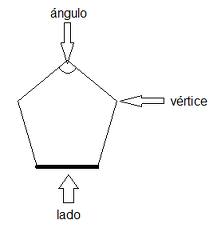 